W związku z licznymi pytaniami, dotyczącymi stosowania przepisów prawa pracy umożliwiających powierzenie pracownikowi pracy zdalnej w celu przeciwdziałania COVID-19, Państwowa Inspekcja Pracy wyjaśnia:W jakiej formie pracodawca ma powierzyć pracownikowi pracę zdalną  - ustna, czy pisemna?Ustawa nie wskazuje formy polecenia pracy zdalnej. W konsekwencji należałoby uznać, że takie polecenie może zostać wydane w dowolnej formie, również ustnie. W interesie obu stron stosunku pracy (pracownika i pracodawcy) byłoby jednak potwierdzenie faktu polecenia pracy zdalnej (np. pismo skierowane do pracownika, służbowy e-mail).Na jak długi okres  praca zdalna może być powierzona?Ustawa nie określa maksymalnego okresu wykonywania pracy zdalnej. Decyzja w tym zakresie należy do pracodawcy – może to być czas oznaczony, jednakże uzasadniony przeciwdziałaniem COVID-19. Jednocześnie należy wskazać, że art. 3 ustawy utraci moc po upływie 180 dni od dnia wejścia w życie ustawy. Wydaje się zatem, że czas, na jaki pracodawca może polecić pracownikowi wykonywanie pracy zdalnej, nie może wykraczać poza ww. okres.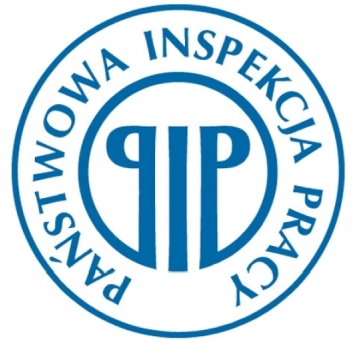   Czy pierwotnie określony czas świadczenia pracy zdalnej może być skracany lub wydłużany?Ustawa nie zawiera żadnych ograniczeń w tym zakresie, należy zatem uznać, że dopuszczalne jest zarówno skrócenie jak i wydłużenie okresu świadczenia pracy zdalnej na czas oznaczony i uzasadniony przeciwdziałaniem COVID-19.Czy  pracownik może zakwestionować polecenie dotyczące pracy zdalnej?Obowiązkiem pracownika jest stosować się do poleceń przełożonych, które dotyczą pracy, jeżeli nie są one sprzeczne z przepisami prawa lub umową o pracę (art. 100 § 1 k.p.). Dotyczy to także polecenia pracy zdalnej.Czy odmowa świadczenia pracy zdalnej jest podstawą do pociągnięcia pracownika do odpowiedzialności (kara porządkowa)?Odmowa wykonania polecenia pracodawcy, o ile nie jest ono sprzeczne z prawem lub umową o pracę, może skutkować nałożeniem na pracownika kary porządkowej. Zgodnie z art. 108 § 1 k.p. pracodawca może stosować karę upomnienia lub nagany za nieprzestrzeganie przez pracownika ustalonej organizacji i porządku w procesie pracy, jak również przepisów bezpieczeństwa i higieny pracy.Czy praca zdalna może być powierzona niezależnie od warunków mieszkaniowych, rodzinnych. Co w sytuacji, gdy w miejscu zamieszkania w ocenie pracownika praca nie może być świadczona ze względu na warunki i stosunki panujące w domu?Przepisy ustawy nie odwołują się do warunków mieszkaniowych lub rodzinnych pracownika przy polecaniu pracy zdalnej. Jednak w przypadku zgłoszenia przez pracownika braku możliwości świadczenia pracy w miejscu zamieszkania, pracodawca powinien wyznaczyć pracownikowi inne miejsce wykonywania pracy zdalnej.Czy polecenie dotyczące pracy zdalnej musi zawierać uzasadnienie?Ustawa nie przewiduje obowiązku uzasadniania polecenia pracy zdalnej. Stanowi natomiast, że pracodawca może polecić pracownikowi pracę zdalną tylko w celu przeciwdziałania COVID-19. Polecając pracownikowi pracę zdalną pracodawca powinien więc działać w ww. celu.Czy są konkretne okoliczności (np. zachorowania w okolicy, regionie gdzie ma siedzibę pracodawca) upoważniające pracodawcę do stosowania pracy zdalnej? Czy wystarczy jego przeświadczenie i doświadczenie życiowe?W rozumieniu art. 2 ust. 2 ustawy z 2 marca 2020 r. o szczególnych rozwiązaniach związanych z zapobieganiem, przeciwdziałaniem i zwalczaniem COVID-19,... za „przeciwdziałanie COVID-19” rozumie się wszelkie czynności związane ze zwalczaniem zakażenia, zapobieganiem rozprzestrzenianiu się, profilaktyką oraz zwalczaniem skutków choroby. Zatem przesłanki polecenia pracownikowi pracy zdalnej są szerokie i w praktyce każdy pracodawca, choćby ze względu na profilaktykę, może polecić pracownikom pracę zdalną.Czy pracodawca może polecić wykonywanie pracy zdalnej w innym miejscu niż dom pracownika?Zgodnie z art. 3 ustawy w celu przeciwdziałania COVID-19 pracodawca może polecić pracownikowi wykonywanie, przez czas oznaczony, pracy określonej w umowie o pracę, poza miejscem jej stałego wykonywania (praca zdalna). Takie brzmienie przepisu wskazuje, że pracodawca może powierzyć wykonywanie pracy zdalnej także w innym miejscu niż dom pracownika.Jakie są uprawnienia pracownika w razie zamknięcia zakładu pracy lub niemożności wykonywania pracy zdalnej z powodu COVID-19?W przypadku, gdy pracodawca będzie musiał zamknąć swój zakład pracy albo jego część, bądź gdy nie ma możliwości polecenia pracownikowi wykonywania pracy zdalnej zastosowanie znajdzie art. 81 § 1 Kodeksu pracy.Z przepisu tego wynika, że pracownikowi za czas niewykonywania pracy, jeżeli był gotów do jej wykonywania, a doznał przeszkód z przyczyn dotyczących pracodawcy przysługuje wynagrodzenie:- wynikające z jego osobistego zaszeregowania, określonego stawką godzinową lub miesięczną (dotyczy to pracowników wynagradzanych w stałej stawce godzinowej, np. 20 zł za godzinę lub w stałej stawce miesięcznej, np. 4 tys. zł miesięcznie - ci pracownicy także w czasie przestoju otrzymają te stawki wynagrodzenia),- jeżeli ww. składnik wynagrodzenia nie został wyodrębniony przy określaniu warunków wynagradzania - pracownikowi przysługuje 60% wynagrodzenia (dotyczy to m.in. pracowników, którzy otrzymują wynagrodzenie akordowe lub prowizyjne, tj. wynagrodzenie określone jako stawka za ilość wytworzonych produktów bądź określony % przychodu/dochodu/zysku).W każdym przypadku wynagrodzenie to nie może być jednak niższe od wysokości minimalnego wynagrodzenia za pracę, ustalanego na podstawie odrębnych przepisów.Należy bowiem uznać, że konieczność zamknięcia zakładu pracy w celu przeciwdziałania COVID-19 będzie przyczyną dotyczącą pracodawcy - mimo, że będzie to przyczyna niezawiniona przez pracodawcę (podobnie jak odcięcie prądu w mieście w tym również w zakładzie pracy co uniemożliwia pracę, powódź która zalała zakład pracy itp.)źródło Państwa Inspekcja Pracy: https://www.pip.gov.pl/pl/wiadomosci/108610,praca-zdalna-przeciwdzialanie-covid-19.htmlMateriał otrzymaliśmy dzięki uprzejmości ZZG w Polsce. Z podziękowaniem…